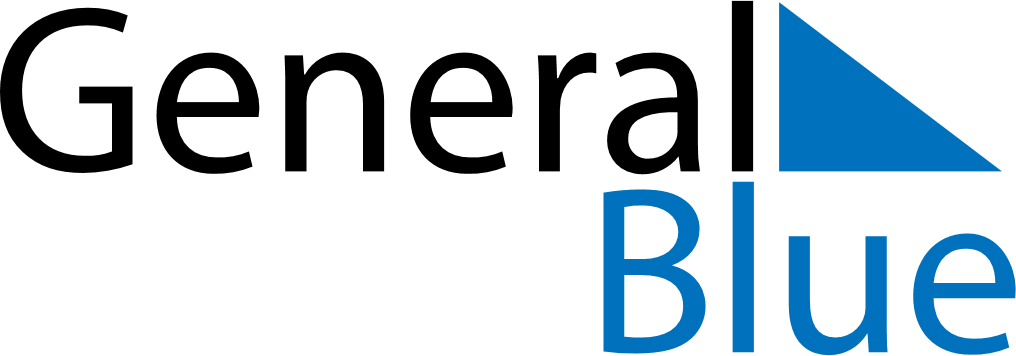 Ecuador 2026 HolidaysEcuador 2026 HolidaysDATENAME OF HOLIDAYJanuary 1, 2026ThursdayNew Year’s DayFebruary 16, 2026MondayCarnivalFebruary 17, 2026TuesdayShrove TuesdayApril 2, 2026ThursdayMaundy ThursdayApril 3, 2026FridayGood FridayApril 5, 2026SundayEaster SundayMay 1, 2026FridayLabour DayMay 24, 2026SundayThe Battle of PichinchaJuly 24, 2026FridayThe Birthday of Simón BolívarAugust 10, 2026MondayDeclaration of Independence of QuitoSeptember 10, 2026ThursdayIndependence of GuayaquilOctober 31, 2026SaturdayFlag DayNovember 2, 2026MondayAll Souls’ DayNovember 3, 2026TuesdayIndependence of CuencaDecember 25, 2026FridayChristmas DayDecember 31, 2026ThursdayNew Year’s Eve